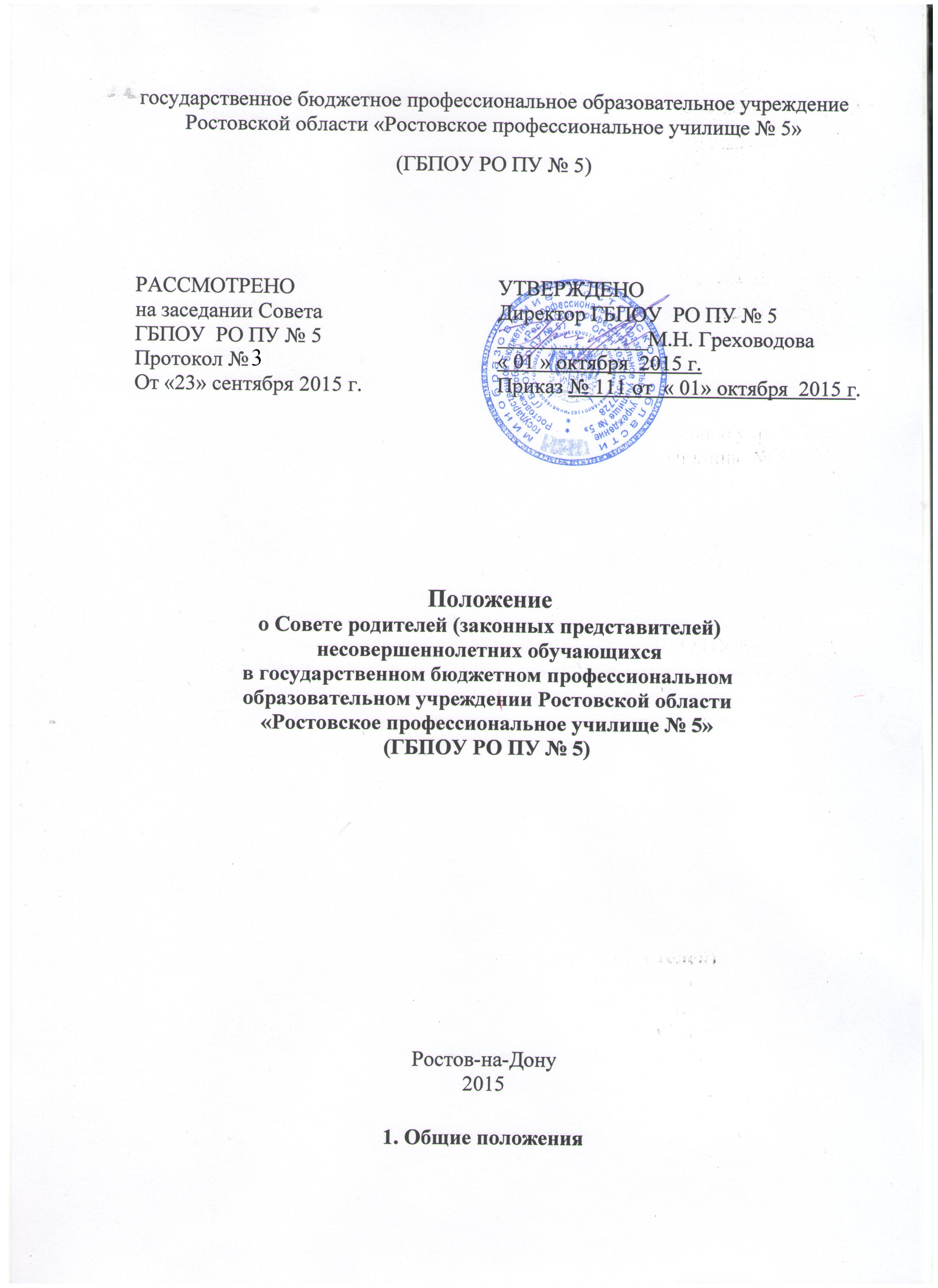 1. Общие положения1.1. Настоящее Положение регламентирует деятельность Совета родителей (законных представителей) несовершеннолетних обучающихся (далее – Совет родителей) в государственном бюджетном профессиональном образовательном учреждении Ростовской области «Ростовское профессиональное училище № 5» (далее – училище), являющегося органом самоуправления образовательной организации.1.2. Положение о Совете родителей принимается на Общем собрании и утверждается директором. Изменения и дополнения в настоящее Положение вносятся в таком же порядке.1.3. Совет  родителей возглавляет председатель. Совет родителей подчиняется и подотчетен Общему собранию. Срок полномочий - (ротация состава Совета родителей проводится ежегодно на 1/3).1.4. Для координации работы в состав Совета родителей входит заместитель директора по воспитательной работе.1.5. Деятельность Совета родителей осуществляется в соответствии с Конвенцией ООН о правах ребенка; Федеральным законом от 29.12.2012г. №273-ФЗ «Об образовании в Российской Федерации»; Уставом училища; Настоящим Положением.1.6. Решения Совета родителей являются рекомендательными. Обязательными для исполнения являются только те решения Совета родителей, в целях реализации которых издается приказ по училищу.1.7. Срок действия данного положения не ограничен.2. Основные задачиОсновными задачами  Совета родителей являются:2.1. Содействие администрации училища:в защите законных прав и интересов обучающихся;в совершенствовании условий для осуществления образовательного и воспитательного  процессов, охраны жизни и здоровья обучающихся, свободного развития личности;в организации и проведении общеучилищных мероприятий.2.2. Организация работы с родителями обучающихся училища по разъяснению их прав и обязанностей, значения всестороннего воспитания  в семье.3. Функции Совета родителей3.1. Содействует обеспечению оптимальных условий для организации образовательного процесса (оказывает помощь в организации спонсорской помощи образовательной организации и др.).3.2.  Координирует деятельность групповых родительских Советов.3.3.  Проводит разъяснительную и консультативную работу среди родителей, обучающихся об их правах и обязанностях.  3.4.  Активно участвует в организации и проведении общеучилищных родительских собраний. Оказывает содействие в проведении общеучилищных мероприятий.3.5. Обсуждает локальные акты училища по вопросам, входящим в компетенцию Совета родителей.3.6. Взаимодействует с педагогическим коллективом училища по вопросам профилактики правонарушений, преступлений, употребления алкогольных напитков, наркотических средств, работы с учащимися по недопущению пропусков занятий без уважительных причин несовершеннолетних обучающихся.3.7.  Разрабатывает план своей работы и организует его выполнение.4. Права Совета родителейВ соответствии с компетенцией, установленной настоящим Положением, Совет родителей имеет право:4.1.  Вносить предложения администрации училища и получать информацию о результатах их рассмотрения.4.2.  Получать информацию от администрации училища и его работников по вопросам своей компетенции.4.3.  Вызывать на свои заседания родителей (законных представителей) обучающихся по представлениям (решениям) групповых родительских комитетов и руководителей групп.4.4.  Принимать участие в обсуждении локальных актов училища.4.5.  Выносить общественные порицания родителям, уклоняющимся от воспитания детей в семье.4.6.  Поощрять родителей обучающихся за активную работу в Совете родителей, оказывать помощь в проведении общеучилищных мероприятий и т.д.4.7.  Председатель Совета родителей может присутствовать (с последующим информированием членов Совета родителей) на отдельных заседаниях педагогического совета, других органов самоуправления по вопросам, относящимся к компетенции Совета родителей.5. Ответственность Совета родителейСовет родителей отвечает за:5.1.  Выполнение плана работы.5.2.  Выполнение решений, рекомендаций Совета родителей.5.3.  Установление взаимопонимания между руководством училища и родителями обучающихся в вопросах семейного и общественного воспитания.5.5.  Бездействие отдельных членов Совета родителей или всего Совета.5.6. Члены Совета родителей, не принимающие участия в его работе, по представлению председателя  Совета могут быть отозваны родителями-избирателями Совета родителей.6. Состав Совета родителей6.1.  В состав Совета родителей входят представители родителей (законных представителей) обучающихся, по одному от каждой группы. Представители в Совет родителей избираются ежегодно на групповых родительских собраниях в начале учебного года.6.2.  Из своего состава Совет родителей избирает председателя,  заместителя и секретаря.6.3.  Совет родителей работает по разработанному плану, который согласуются с руководителем училища.6.4.  О своей работе Совет родителей отчитывается перед Общим собранием не реже одного раза в год.6.5.  Совет родителей правомочен выносить решения при наличии на заседании не менее половины своего состава. Решения принимаются простым большинством голосов.6.6. Заседания Совета родителей проводятся регулярно, но не реже двух раз в квартал. 7. Делопроизводство7.1. Совет родителей ведет протоколы своих заседаний в соответствии с               Инструкцией о ведении делопроизводства в образовательной         организации.7.2. Протоколы хранятся у члена Совета родителей – зам. директора по УВР.7.3. Ответственность за делопроизводство возлагается на председателя Совета родителей.